عنوان مقاله جامع، کوتاه، روشن و متناسب با محتوای مقاله باشد (Styles: عنوان مقاله)نام کامل و نام خانوادگي کامل نويسنده اولنام کامل و نام خانوادگي کامل نويسنده دومنام کامل و نام خانوادگي کامل نويسنده سوم(Styles: نام نویسندگان)چکیده   (Styles: چکیده)چکيده در قالب 1 پاراگراف نوشته می‌شود و شامل شرح خلاصه‌ای از اهمیت پژوهش، لزوم انجام پژوهش، روش پژوهش و یافته‌های پژوهش می‌باشد. در نگارش چیکده از بیان جزئیات و استفاده از اشکال‌ و جداول‌ خودداری شود. در نگارش چیکده از جملات طولانی و مبهم، واژه‌های زائد و ترکیبات طولانی استفاده نشود. متن چکیده بیش از 150 کلمه نباشد. ارجاع در متن چکیده جایز نمی‌باشد. تعداد کلمات کلیدی ارائه‌شده بین سه تا هفت کلمه یا عبارت باشد. (Styles: متن چکیده)واژه‌های کلیدی: (Styles: متن چکیده)در نگارش متن مقاله رعایت قواعد دستور زبان و رسا بودن جملات الزامی می‌باشد. استفاده از جملات کوتاه و خبری، استفاده از افعال مجهول و افعال کامل توصیه می‌شود. در نوشتن واژه‌های دو قسمتی در زبان فارسی از نیم فاصله استفاده شود. (می شود؛ می‌شود) برای رعایت صحیح نیم فاصله از کلید ترکیبی Ctrl + Shift + 2 استفاده شود. به جهت نگارش پاورقی و پی‌نوشت از دستورهای نرم‌افزار Word (Footnote, Endnote) استفاده شود. مقدمه(Styles: تیتر اصلی)در نگارش مقدمه مواردی نظیر بیان مسئله، اهمیت و ضرورت موضوع، هدف تحقیق، سوالات و فرضیات الزامی می‌باشد. پیشینه پژوهش(Styles: تیتر اصلی)متنروش تحقیق(Styles: تیتر اصلی)متننتایج و بحث(Styles: تیتر اصلی)متنپیشنهادها(Styles: تیتر اصلی)متنمنابعدر نگارش منابع، از فرمت APA استفاده شود. رفرنس نویسی به روش apa یا همان American Psychological Association ، یک روش معمول و پرکاربرد برای معرفی منابع و یا استنادات بیوگرافیک است. در این روش که بر پایه نام نویسنده و تاریخ نوشته استوار است، در داخل متن و در کنار جملات مربوط به هر نوشته، نام نویسنده و تاریخ نگارش مقاله نوشته می‌شود. پایه‌های یک رفرنس نویسی درون متنی به روش apa به ترتیب زیر است:نام نویسنده یا نویسندگان و تاریخ چاپ نوشته مرجع در متن گنجانده شود.برای نوشتن نام نویسنده و تاریخ چاپ در مقابل هر جمله، از علامت پرانتز استفاده شود.ارجاع درون متنی: در کلیة ارجاعات درون متن پس از پایان آخرین جملة نقل قول، نام خانوادگی نویسنده، سال نشر و شماره صفحه در داخل دو هلال ذکر می‌شود: (نام خانوادگی نویسنده، سال نشر: شماره صفحه). در صورتی که نام نویسنده در متن آمده باشد، تنها تاریخ انتشار اثر و در صورت نیاز شماره صفحه بلافاصله پس از نام نویسنده ذکر می‌شود.جدول‌ها: شماره‌گذاری جداول به ترتیب الزامی است و در نخستین محل پس از اشاره در متن آورده شوند. شماره جدول‌ها نباید در پرانتز یا هر گونه علامت ویرایشی دیگر باشد. قبل و بعد از هر جدول یک سطر فاصله در نظر گرفته شود. جدول‌های طولانی به صورت جدولی یكپارچه طراحی شود. عنوان و توضیحات جدول‌ها به صورت بالانویس باشد. چنانچه توضیحات از یک سطر بیشتر باشد به صورت Justify Low تنظیم شود. متناسب با حجم داده‌ها و تعداد ستون‌ها، عرض جدول حداقل 5/7 سانتی‌متر یا حداکثر 16 سانتی‌متر تنظیم شود.جدول 1-شکل‌ها و نمودارها : لازم است شکل‌ها و توضیحات به ترتیب شماره‌گذاری شوند و در اولین محل پس از اشاره در متن آورده شوند. شماره شکل‌ها نباید در پرانتز یا هر گونه علامت ویرایشی دیگر باشد. توضیحات شکل‌ها به صورت زیرنویس باشد. چنانچه توضیحات از یک سطر بیشتر باشد به صورت Justify Low تنظیم شود. فرمت شكل‌ها در بخش ‏Layout، به صورت In line with text‏ انتخاب شود.‏ قبل و بعد از هر شکل یک سطر فاصله در نظر گرفته شود.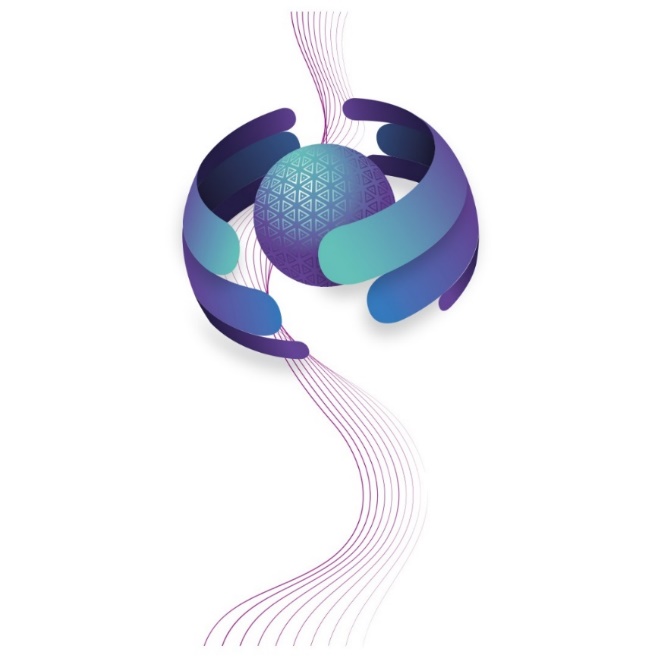 شکل 1-	نمودار 1- معادلات: قرار دادن معادلات به صورت تصویر امکان‌پذیر نمی‌باشد. معادلات به صورت ایتالیک نوشته نشود. جهت نگارش صحیح معادلات در متن، از یک جدول با یک سطر و دو ستون با خطوط بی‌رنگ استفاده شود. در ستون سمت راست شماره معادله به صورت راست‌چین و معادله در ستون سمت چپ به صورت چپ‌چین قرار داده شود. معادلات با واژه "رابطه" به ترتیب شماره‌گذاری و در متن ارجاع داده شود.ارجاع درون متنیارجاع درون متنیارجاع درون متنیردیفنوع ارجاعشیوه ارجاع1درون متنی(نام خانوادگی نویسنده، سال نشر: شماره صفحه)2کتب چند جلدی(نام خانوادگی نویسنده، سال نشر: شماره جلد/ شماره صفحه)3ارجاع مکرر به یک اثر(همان: شماره صفحه)4ارجاع به چند منبع(نام خانوادگی نویسنده، سال نشر: شماره صفحه؛ نام خانوادگی نویسنده، سال نشر: شماره صفحه)5ارجاع به نقل قول(به نقل از، نام خانوادگی نویسنده، سال نشر: شماره صفحه)فهرست منابعفهرست منابعفهرست منابعردیفنوع منبعشیوه رفرنس‌دهی1کتابنام خانوادگی نویسنده، حرف اول نام (سال نشر). نام کتاب (ویراست ؟)، شماره یا تعداد جلد، محل نشر: ناشر.2کتاب ترجمهنام خانوادگی نویسنده، حرف اول نام (سال نشر). نام کتاب (ویراست ؟)، ترجمة ...، شماره یا تعداد جلد، محل نشر: ناشر.3کتاب با گروه نویسندگاننام خانوادگی نویسنده اول، حرف اول نام و همکاران (سال نشر). نام کتاب (ویراست ؟)، ترجمة ...، شماره یا تعداد جلد، محل نشر: ناشر.4مقاله چاپ‌شده در مجلاتنام خانوادگی نویسنده، حرف اول نام (سال چاپ مقاله). «عنوان مقاله»، نام مجله، دورة ...، شمارة مجله (پیاپی ...)، فصل چاپ مقاله، شمارة صفحه آغاز تا پایان مقاله در مجله.5مقاله چاپ‌شده در مجلات گروه نویسندگاننام خانوادگی نویسنده اول، حرف اول نام، نام خانوادگی نویسنده دوم، حرف اول نام (سال چاپ مقاله). «عنوان مقاله»، نام مجله، دورة ...، شمارة مجله (پیاپی ...)، فصل چاپ مقاله، شمارة صفحه آغاز تا پایان مقاله در مجله.5مقالات دایرةالمعارف‌ها‌ و دانشنامه‌هانام خانوادگی نویسنده، حرف اول نام (سال نشر). «عنوان مقاله»، در عنوان دایرة‌المعارف یا دانشنامه، شمارة جلد، محل نشر: ناشر، شماره صفحه آغاز تا پایان مقاله.6مقاله منتشرشده در مجموعه مقالاتنام خانوادگی نویسنده، حرف اول نام (سال نشر مجموعه). «عنوان مقاله»، در عنوان مجموعه مقالات، محل نشر: ناشر، شماره صفحه آغاز تا پایان مقاله.عنوان جدول